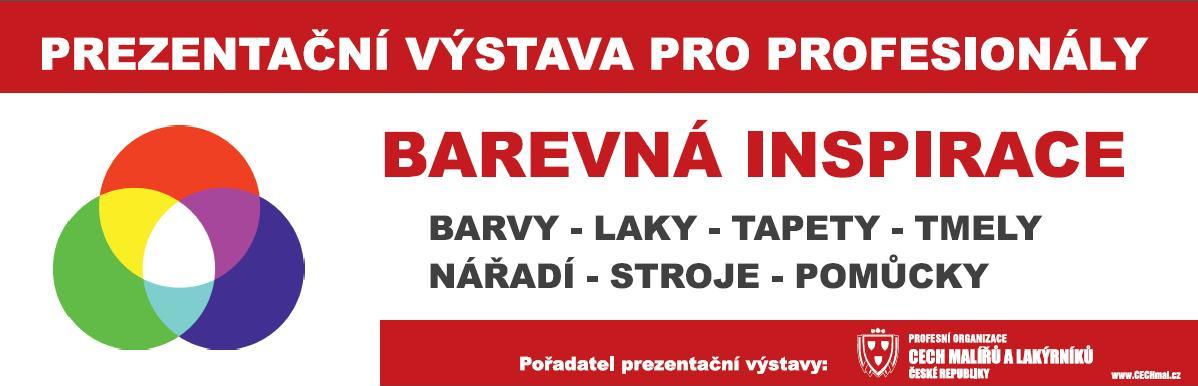 POZVÁNKAVstup zdarmaDatum: 	sobota 13. 2. 2016Čas: 		8:00 – 12:00Místo: 	Vstupní vestibul stavební školy Adresa: 	SOŠ stavební a zahradnická,		Učňovská 100/1 (konečná tramvaje č.9 – stanice SPOJOVACÍ)Praha 9 – JarovV letošním roce pro Vás máme opět zajímavou nabídku – účast na 11. ročníku prezentace,             kam jsou pozváni nejenom členové cechu, ale i ostatní malířské a lakýrnické firmy.Zároveň budou pozváni i zástupci obchodů a odborná veřejnost (vstup volný).Již 11. rokem pořádáme při konání Valné hromady autorizované profesní organizace Cech malířů, lakýrníků a tapetářů ČR z.s. prezentační výstavu materiálů a novinek před natěračskou sezónou. Vždy se zúčastní minimálně přes 100 majitelů profesionálních malířských firem z celé ČR.Vstup na tuto prezentační výstavu je pro návštěvníky výstavy zdarma.Již nahlášené firmy:         PPG - PrimalexBarvy a laky TeluriaAkzoNobel – Dulux          Ciret s.r.o. - Śtorch          COLORLAK, a.s.         HELIOS SLOVAKIA, s.r.o. (Chedo)Český CaparolJUBOIKOS         SPOJENÉ KARTÁČOVNY a.s.         Media CZ s.r.o. (GRACO systémy)         Vala – výroba štětcůARDEX         Adler         Chemolak Trade, spol. s r.o.         Repair CareStachemaMatrix, a.s - štafle         Tesa tape - páskyPořadatel:Cech malířů, lakýrníků a tapetářů ČR z.s.autorizovaná profesní organizaceUčňovská 1 (v budově SOŠ stavební)Praha 9, 190 00info@CECHmal.cz ;  www.CECHmal.cz;  266 106 572; 777 02 04 03